2023 Taylorsville InvitationalDate: Second Saturday in April (4/8/2023)Start Times: Running events begin at 8:00 AM. Implement weigh-ins open at 7:30 AM and all field events open at 8:00 AM for warm-ups.Location: Taylorsville High School Track; 5225 S Redwood Rd., Taylorsville UTRegistration: All athletes must be entered into Runnercard by Thursday, April 6th, at 6PM. Each athlete can be registered for up to 4 events. Schools can register up to 5 athletes per event per gender. For running events, enter only varsity athletes (with times as available). For field events, please follow the minimum marks below. Boys Discus: 95'Girls Discus: 70'Boys Javelin: 100'Girls Javelin: 60'Boys Shot Put: 30'Girls Shot Put: 25'Boys Long Jump: 17'Girls Long Jump: 13'Boys High Jump: 5' 6" (raised 2" until 6' 6" then 1")Girls High Jump: 4' 4" (raised 2" until 5' 6" then 1")Boys Pole Vault: 9' 0" (raised 6" until 14' then 3")Girls Pole Vault: 7'0" (raised 6")Pole vault starting height might change slightly based on the state qualification marks for 6ACost: Cost is $250 per school, which includes all runners, or $5 per athlete for 4 events. Checks should be made out to “Taylorsville High; CO: track”. Before 4/8/23 checks can be sent to Taylorsville High and addressed to the bookkeeper, Lafo Tonga; on the day of the meet a check can be given to the meet director. If you send a check to Taylorsville High please make sure that the name of your school is attached to the checkAwards: For individual events medals will be given out for places 1-6. For relays, medals will be given out to places 1-3.Tickets for Spectators: Tickets can be purchased at tvilleathletics.com/event-tickets or with cash on the day of the event. Tickets are $5 for individuals and $10 for families Additional Information: The 4 x 200 meter relay will be run with a 4 turn staggerSpectators will not be allowed in the competition area for pole vault. Spectators can watch the event either from the north side of the stands next to the pole vault competition area or on the sidewalk outside the chain-link fence next to the pole vault competition area. The medley relay will be available for 1A, 2A, and 3A schools. The 4 x 200 meter relay and the 4 x 800 meter relay will be available for 4A, 5A, and 6A schools. Please only sign up for your respective relays. If for the Medley Relay we can combine girls and boys in one heat, we will do so.Food will be available at the concessions standFree lunch will be available for each team’s coaches (up to 5 meals total) and will be available between 11:30-12:00. When it is announced that lunch is available please send one of your coaches to the concessions stand to pick up the food.Contact Info: Chad Farnes; cfarnes@graniteschools.org; 385-222-6846On the day of the meet, if you need to contact me please text. It will be easier for me to respondIf you need to find me, I will be wearing a Wheres Waldo stiped shirt.2023 Taylorsville InvitationalOrder of Running EventsThis is a rolling schedule. 4 x 800 Meter Relay will start at 8:00 AM. Running will begin with girls, followed by boys4 x 800 Meter Relay100/110 Meter Hurdles100 Meter Dash4 x 200 Meter RelayMedley Relay1600 Meter Run4 x 100 Meter Relay400 Meter Dash300 Meter Hurdles800 Meter Run200 Meter Dash3200 Meter Run4 x 400 Meter RelayField EventsImplement weigh ins open at 7:30 AM. All pits open at 8:00 AM for warm-ups1st WaveGirls Pole VaultGirls JavelinBoys DiscusGirls High JumpGirls Shot PutBoys Long Jump2nd WaveBoys Pole VaultBoys JavelinGirls DiscusBoys High JumpBoys Shot PutGirls Long JumpMAP OF INVITATIONAL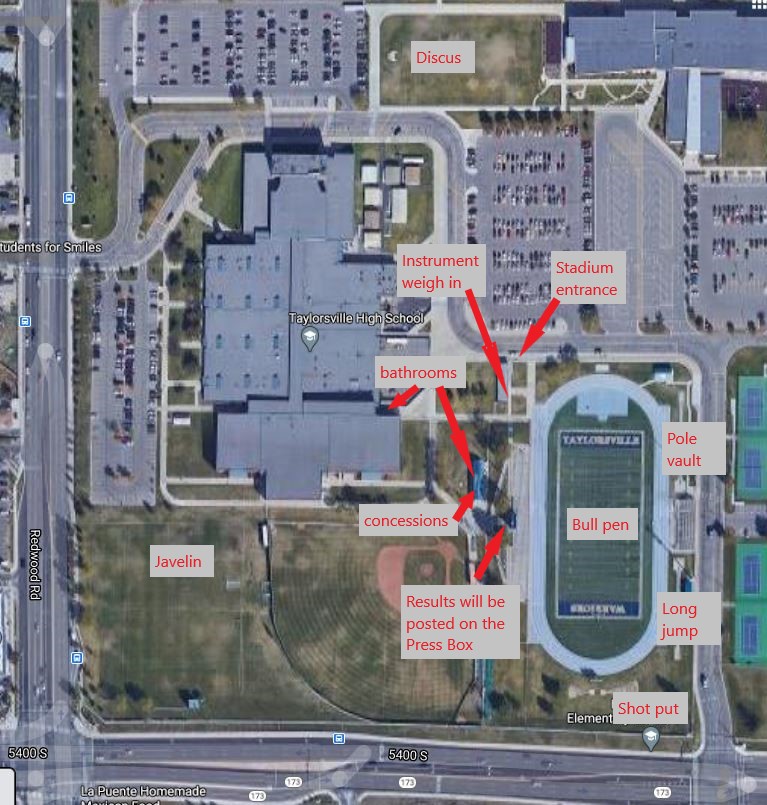 